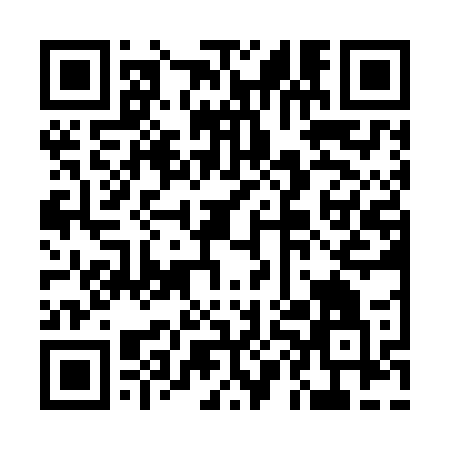 Ramadan times for Creagerstown, Maryland, USAMon 11 Mar 2024 - Wed 10 Apr 2024High Latitude Method: Angle Based RulePrayer Calculation Method: Islamic Society of North AmericaAsar Calculation Method: ShafiPrayer times provided by https://www.salahtimes.comDateDayFajrSuhurSunriseDhuhrAsrIftarMaghribIsha11Mon6:136:137:261:194:387:137:138:2712Tue6:116:117:251:194:397:147:148:2813Wed6:096:097:231:194:397:157:158:2914Thu6:086:087:221:184:407:167:168:3015Fri6:066:067:201:184:417:177:178:3116Sat6:056:057:181:184:417:187:188:3217Sun6:036:037:171:184:427:197:198:3318Mon6:016:017:151:174:427:207:208:3419Tue6:006:007:141:174:437:217:218:3520Wed5:585:587:121:174:437:227:228:3621Thu5:565:567:101:164:447:237:238:3722Fri5:555:557:091:164:447:247:248:3823Sat5:535:537:071:164:447:257:258:4024Sun5:515:517:061:164:457:267:268:4125Mon5:495:497:041:154:457:277:278:4226Tue5:485:487:021:154:467:287:288:4327Wed5:465:467:011:154:467:297:298:4428Thu5:445:446:591:144:477:307:308:4529Fri5:425:426:581:144:477:317:318:4630Sat5:415:416:561:144:477:327:328:4731Sun5:395:396:541:134:487:337:338:491Mon5:375:376:531:134:487:347:348:502Tue5:355:356:511:134:487:357:358:513Wed5:345:346:501:134:497:367:368:524Thu5:325:326:481:124:497:377:378:535Fri5:305:306:471:124:497:387:388:546Sat5:285:286:451:124:507:397:398:567Sun5:275:276:431:114:507:407:408:578Mon5:255:256:421:114:507:417:418:589Tue5:235:236:401:114:517:427:428:5910Wed5:225:226:391:114:517:437:439:00